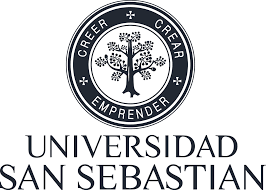 Guía de Matemática/ Geometría Construcción y Clasificación de TriángulosSexto Básico 2020Nombre: _______________________________________________________________Curso: ____________________________   Fecha: ______________________________Objetivo de Aprendizaje: Construir y comparar triángulos de acuerdo a la medida de sus lados y ángulos.Instrucciones: -Lee atentamente las preguntas que se presentan a continuación. -Recuerda si tienes alguna duda no dudes en consultar.Dibuja un triángulo, cuyos lados midan 4 cm, 4 cm y 5 cm.Usa el transportador para determinar la medida de los siguientes ángulos.                                                  B)                                                                         c)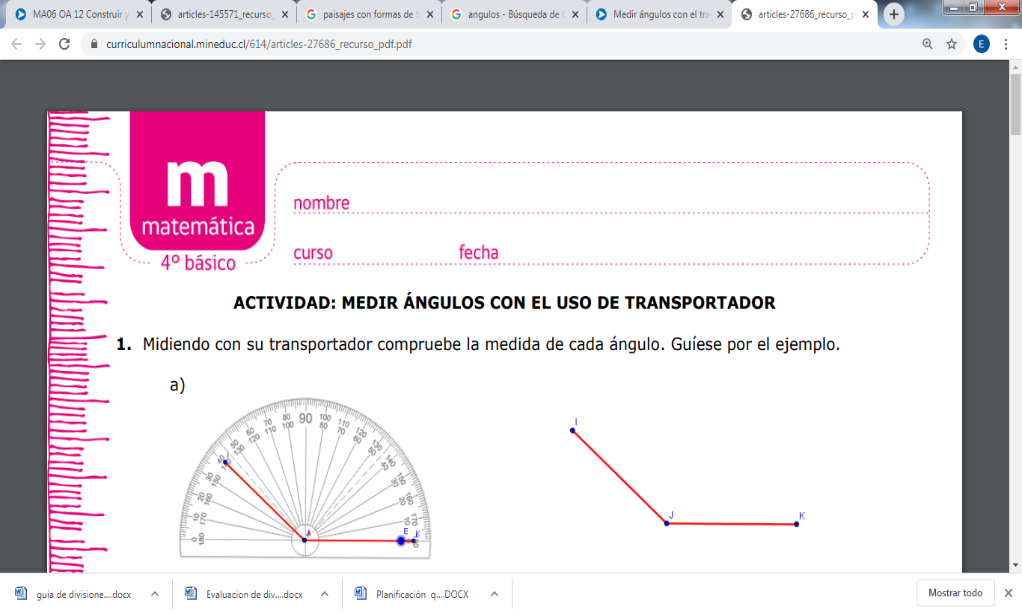 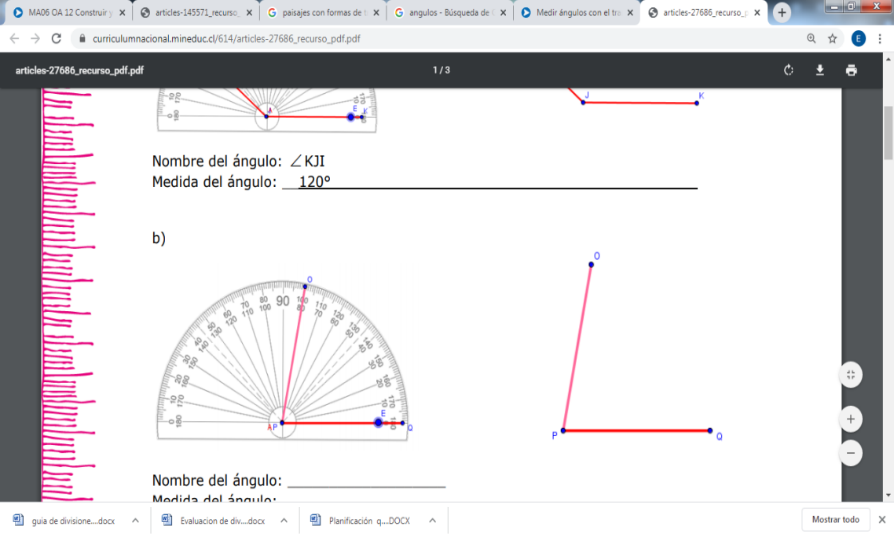 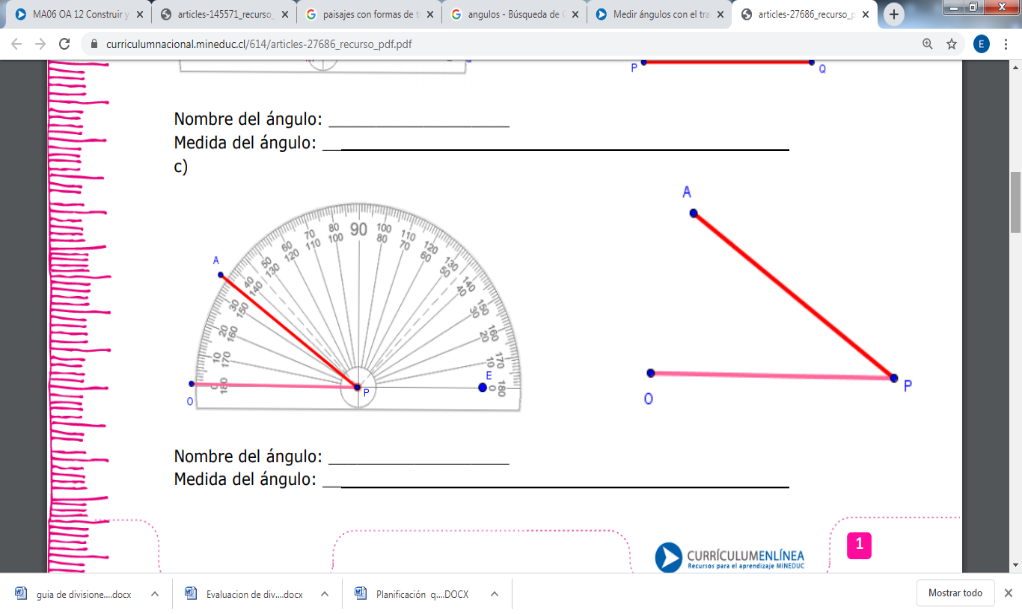 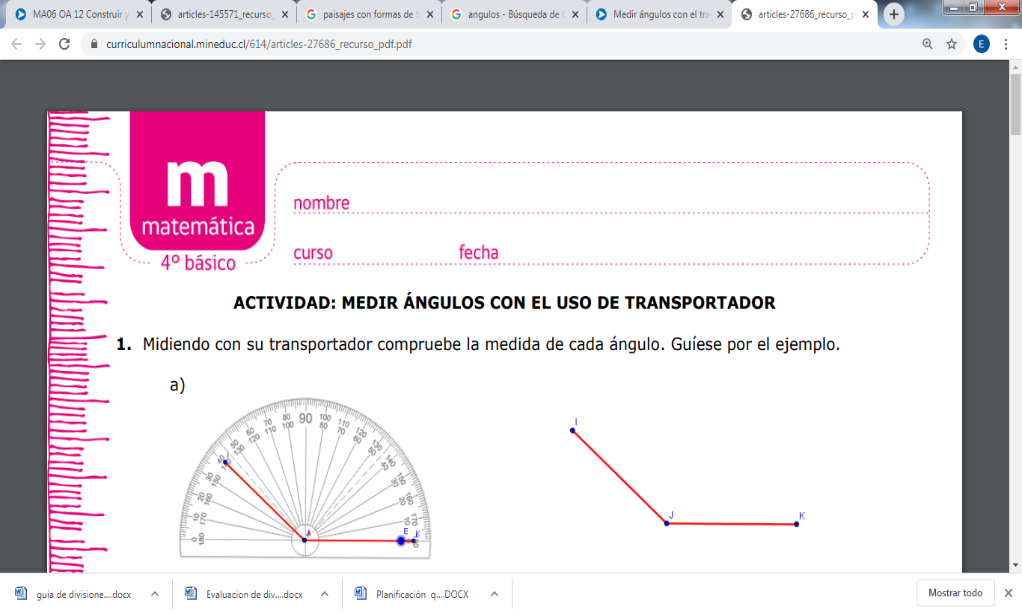 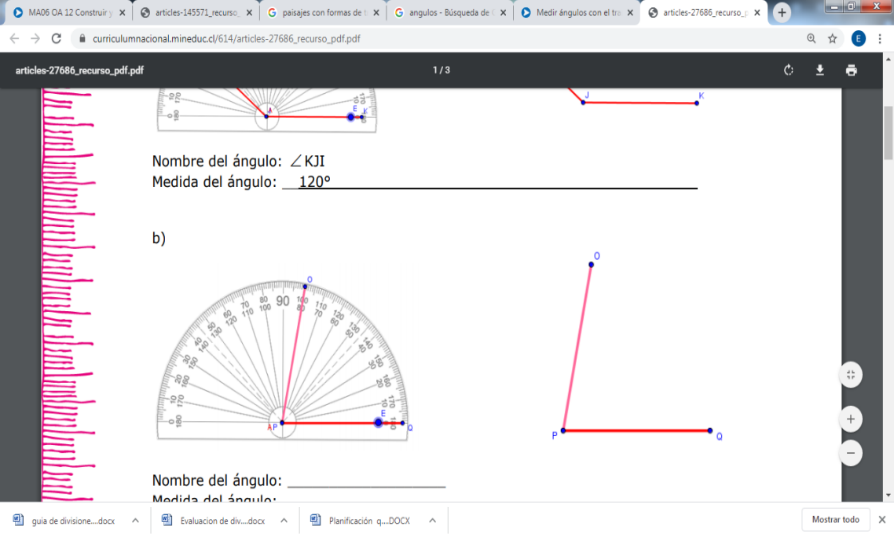 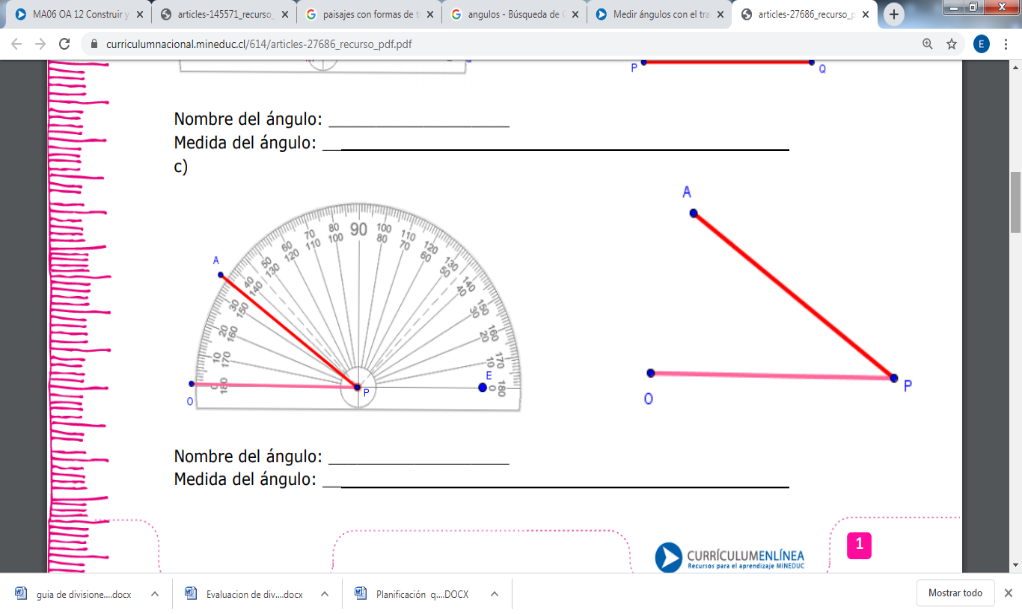  3) Determina y escribe en cada uno de los siguientes triángulos la medida de sus lados. Luego, clasifícalo según corresponda:Recuerda!!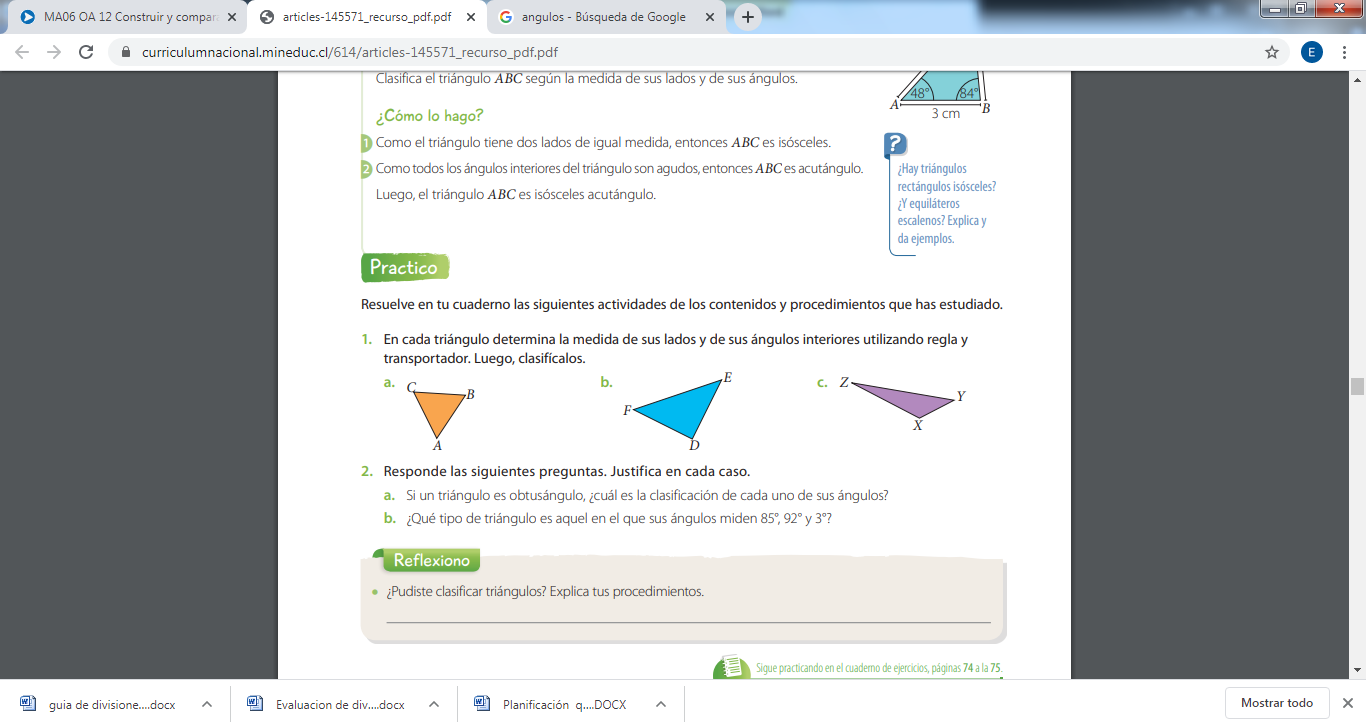 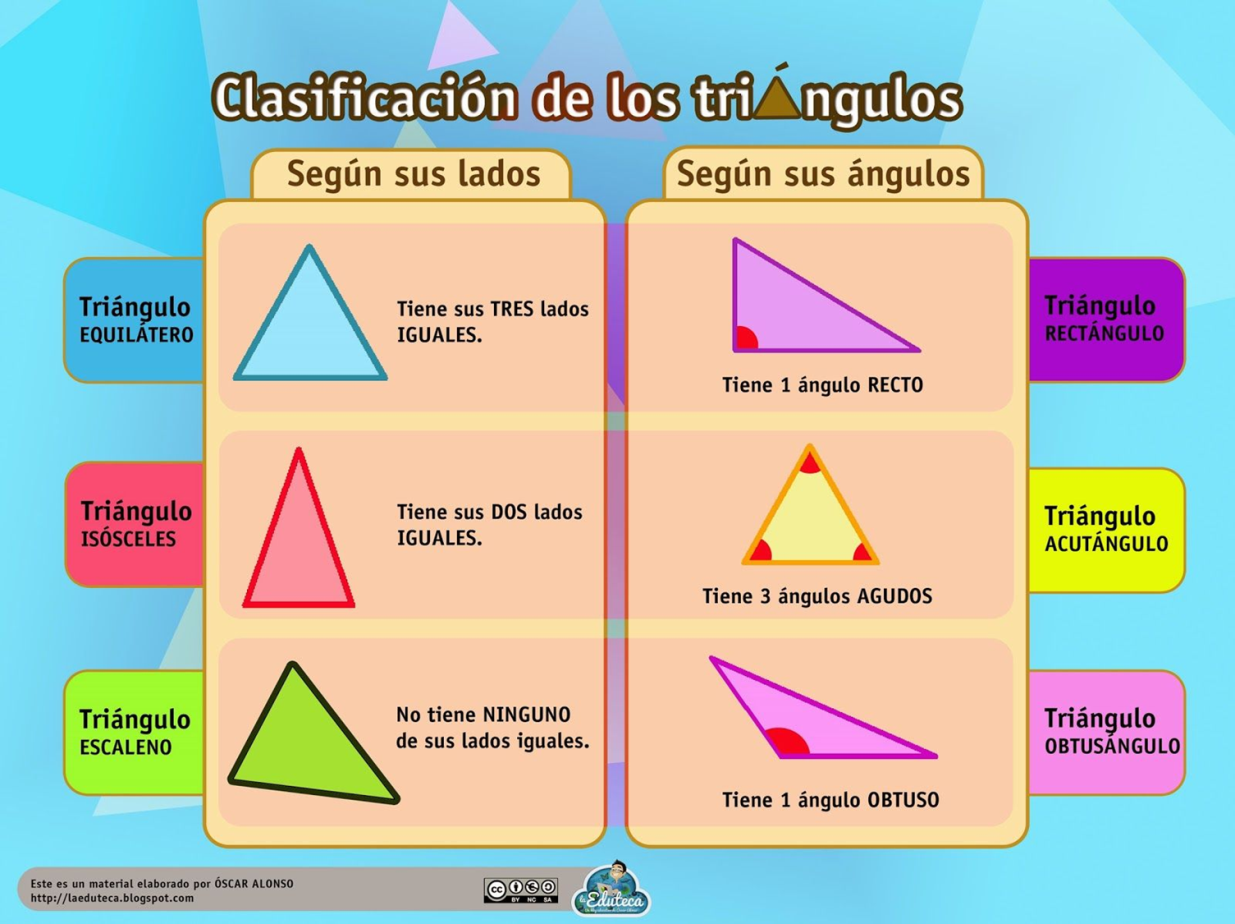 